ΘΕΜΑ 4Στο παρακάτω σχήμα δίνεται η γραφική παράσταση μιας συνεχούς και γνησίως αύξουσας συνάρτησης  με πεδίο ορισμού το , η οποία διέρχεται από τα σημεία  και . Το χωρίο Ω περικλείεται από τον άξονα  την ευθεία  και τη γραφική παράσταση της .α) Να αποδείξετε ότι η συνάρτηση  είναι αντιστρέψιμη και να βρείτε το πεδίο ορισμού της .(Μονάδες 5)β) Να μεταφέρετε στην κόλλα σας το παρακάτω σχήμα και σχεδιάσετε σε αυτό τη γραφική παράσταση της .(Μονάδες 5)γ) Να αποδείξετε ότι .                                         (Μονάδες 5)δ) Αν θεωρήσουμε ότι η  είναι συνεχής αξιοποιώντας το παρακάτω σχήμα να αποδείξετε ότι  i. .                                                                      (Μονάδες 5)ii. , όπου  το εμβαδόν του χωρίου Ω.              (Μονάδες 5)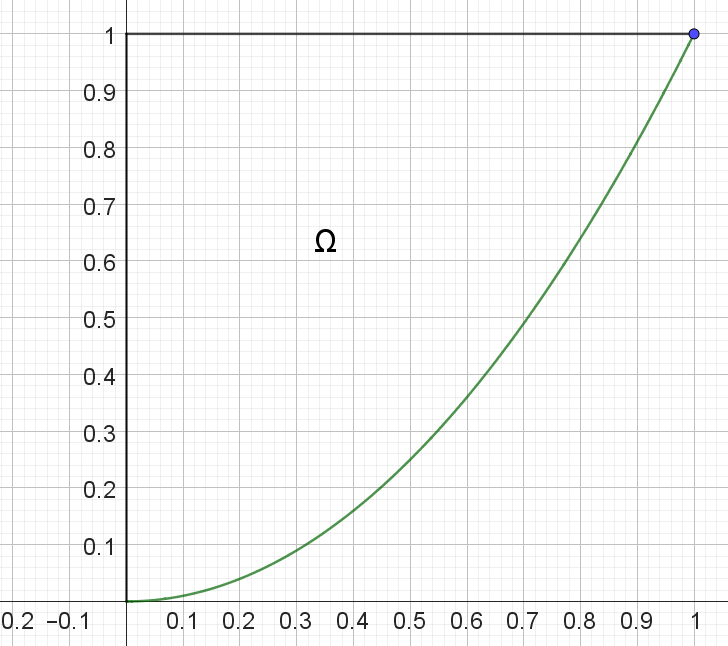 